DENMARK-OLAR VIKINGS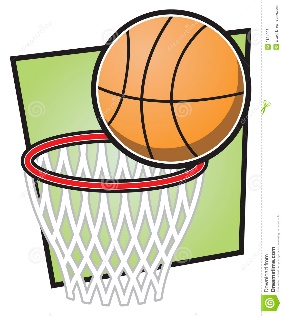 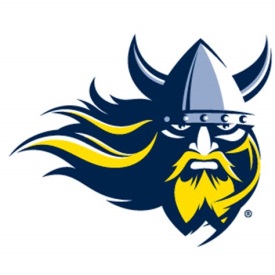 VARSITY BASKETBALL SCHEDULE		2019-2020	DATE		DAY		TIME		LOCATION		OPPONENT 11/25-11/26	Mon-Tues.	TBA		Rock Hill, SC		York Prep Tip-Off Classic12/05/2019 	Thurs 		6:30 		Home			Branchville12/06/2019 	Fri 		6:00 		Home			North Charleston12/07/2019 	Sat 		6:30		Home 			Bamberg-Ehrhardt12/12/2019 	Thurs 		6:30 		Away			Branchville12/17/2019 	Tue 		6:30		Away**		Wagner-Salley	12/18/2019	Wed		6:00		Home			Edisto12/20/2019 	Fri 		6:30		Away			Bamberg-Ehrhardt12/26-12/29			TBA		Away	    Orangeburg-Wilkinson Sweet 16 Tournament	1/3/2020 	Fri 		6:30		Home**		Blackville-Hilda1/7/2020 	Tue 		6:30		Home**		Hunter-Kinard-Tyler1/9/2020	Thurs		6:00		Away			Edisto1/10/2020	Fri.	 	6:30		Home**		Estill1/14/2020	Tue		6:30 		Home**		Williston-Elko1/17/2020 	Fri. 		6:30 		Home**		Ridge Spring-Monetta	1/21/2020	 Tue		6:30 		Away**		North			1/24/2020 	Fri 		6:30 		Home**		Wagner-Salley	1/28/2020 	Tue 		6:30 		Away**		Blackville-Hilda	1/31/2020 	Fri 		6:30 		Away**		Hunter-Kinard-Tyler	2/4/2020 	Tue 		6:30 		Away**		Estill	2/7/2020	Fri		6:30		Away**		Williston-Elko2/11/2020	Tues		6:30		Away**		Ridge Spring-Monetta2/13/2020	Thurs		6:30		Home**		North	**Region Games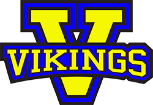 Superintendent: Dr. Thelma SojournerPrincipal: Dr. Deonia SimmonsAthletic Director: Gregory WrightVarsity Boys Head Coach: Hercules DavisVarsity Girls Head Coach: Terence Jones DENMARK-OLAR VIKINGSJV BOY’S BASKETBALL SCHEDULE		2019-2020	DATE		DAY		TIME		LOCATION		OPPONENT 12/05/2019	Thurs		5:00		Home			Branchville12/07/2019	Sat		5:00		Home			Bamberg-Ehrhardt12/12/2019	Thurs		5:00		Away			Branchville12/17/2019 	Tue 		5:00		Away**		Wagner-Salley	12/20/2019	Fri		5:00		Away			Bamberg-Ehrhardt1/3/2020 	Fri 		5:00		Home**		Blackville-Hilda1/7/2020 	Tue 		5:00		Home**		Hunter-Kinard-Tyler1/10/2020	Fri.	 	5:00		Home**		Estill1/14/2020	Tue		5:00 		Home**		Williston-Elko1/17/2020 	Fri. 		5:00 		Home**		Ridge Spring-Monetta	1/21/2020	 Tue		5:00 		Away**		North			1/24/2020 	Fri 		5:00 		Home**		Wagner-Salley	1/28/2020 	Tue 		5:00 		Away**		Blackville-Hilda	1/31/2020 	Fri 		5:00 		Away**		Hunter-Kinard-Tyler	2/4/2020 	Tue 		5:00 		Away**		Estill	2/7/2020	Fri		5:00		Away**		Williston-Elko2/11/2020	Tues		5:00		Away**		Ridge Spring-Monetta2/13/2020	Thurs		5:00		Home**		North	**Region GamesSuperintendent: Dr. Thelma SojournerPrincipal: Dr. Deonia SimmonsAthletic Director: Gregory WrightVarsity Boys Head Coach: Hercules DavisVarsity Girls Head Coach: Terence Jones 